НОВОСТИ 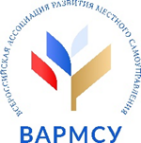 МЕСТНОГО САМОУПРАВЛЕНИЯобзор за 3 декабря 2021 годаПремьер Михаил Мишустин подписал документ о создании "квантовой долины" в Нижегородской областиhttps://nn.tsargrad.tv/news/premer-mihail-mishustin-podpisal-dokument-o-sozdanii-kvantovoj-doliny-v-nizhegorodskoj-oblasti_456190 Правительство страны одобрило создание инновационного центра "Квантовая долина" в столице Приволжья. Об этом сообщат пресс-служба ведомства.Премьер-министр страны Михаил Мишустин подписал постановление о создании центра "Квантовая долина" на территории Нижегородской области. Проект станет площадкой для развития цифровых технологий. В том числе, там будут создаваться проекты по медицине и экологии.Центр не только поможет расширить производство выскоко технологичных и наукоёмких продуктов, но и создать новые рабочие места в регионе. На Международном форуме #Мывместе обсудили роль волонтеров в преобразовании городовhttps://www.minstroyrf.gov.ru/press/na-mezhdunarodnom-forume-myvmeste-obsudili-rol-volonterov-v-preobrazovanii-gorodov/ При партнерстве Министерства строительства и жилищно-коммунального хозяйства Российской Федерации на Международном форуме #Мывместе состоялась дискуссия «Среда для комфортной жизни. Как жители меняют города».Вовлечение населения до 30% к 2021 году – ключевая задача федерального проекта «Формирование комфортной городской среды» национального проекта «Жилье и городская среда». Участие волонтеров на всех этапах реализации федерального проекта – это, в том числе, один из важных шагов достижения этой цели.Волонтеры по всей стране участвуют в привлечении жителей в процессы благоустройства, организуют и реализуют урбанистические проекты, создают новые места притяжения, разрабатывают дизайн общественных пространств и дворовых территорий.3 декабря 2021 года стартует всероссийская акция Тотальный тест «Доступная среда»https://www.minstroyrf.gov.ru/press/3-dekabrya-2021-goda-startuet-vserossiyskaya-aktsiya-totalnyy-test-dostupnaya-sreda/ Акция призвана привлечь внимание жителей России к правам и потребностям людей с инвалидностью. В рамках мероприятия все желающие смогут оценить свои знания на тему инклюзивного общения и организации безбарьерного пространства.Тотальный тест «Доступная среда» традиционно проводится в онлайн-формате. Прошедшее в 2020 году мероприятие стало самым массовым онлайн-событием в декаду инвалидов в России – с 1 по 10 декабря в тестировании приняли участие более 100 000 человек из 85 субъектов РФ.«Проведение подобной акции важно не только ради проверки знаний на тему инклюзии и доступной среды. Главной задачей Тотального теста является привлечение общественного внимания к проблемам людей с инвалидностью, а также возможность получения базовых знаний в данной области», – отмечает председатель Координационного совета ОНФ по делам инвалидов Иван Бирюков.
Максим Шкарабейников прокомментировал свое назначение на должность и.о. мэра Прокопьевскаhttps://kemerovo.tsargrad.tv/news/maksim-shkarabejnikov-prokommentiroval-svoe-naznachenie-na-dolzhnost-io-mjera-prokopevska_455217 30 ноября стало известно о том, что на должность исполняющего обязанности главы города Прокопьевск назначен Максим Шкарабейников. К слову, это второе назначение на этот пост меньше, чем за неделю.Максим Шкарабейников, до недавнего времени бывший мэром Киселевска, прокомментировал свое назначение на должность. В своем обращении в социальных сетях он поблагодарил жителей Киселевска за совместную работу.В связи с переходом на новую должность, я досрочно сложил свои полномочия главы города Киселевска. Совет народных депутатов Киселевского городского округа принял мою отставку. Уважаемые киселевчане, спасибо за опыт и совместную работу! Любимому Киселевску - процветания, благополучия, уверенности в завтрашнем дне и всех благ!Министр ЖКХ Ростовской области стал сити-менеджером Таганрогаhttps://rostov.tsargrad.tv/news/ministr-zhkh-rostovskoj-oblasti-stal-siti-menedzherom-taganroga_456203 
Ранее администрацию Таганрога возглавлял Андрей Лисицкий.Михаила Солоницина, который является действующим министром жилищно-коммунального хозяйства Ростовской области, сегодня, 2 декабря, депутаты Таганрогской городской Думы избрали новым главой администрации приморского города. Об этом Царьграду Ростов-на-Дону сообщили в мэрии.Напомним, что по итогам тестирования кандидатов в финал конкурса вышли Михаил Солоницин и заместитель главы администрации Неклиновского района Ольга Терещенко.Всего же заявки на конкурс подали пять человек. Кроме Михаила Солоницина и Ольги Терещенко, попробовать свои силы в роле главы администрации Таганрога хотели директор компании "Ниагара-Юг" Владимир Кириченко, декан факультета экономики и права Таганрогского института имени А.П. Чехова (филиала) РГЭУ (РИНХ) Ирина Стеценко, электрик СНТ "Радуга" Александр. Однако позже последний забрал своё заявление и не принимал участие в тестировании.Более десятка проектов планируются к реализации в ближайшие три года в рамках ТОР в Забайкальеhttps://www.interfax-russia.ru/far-east/news/bolee-desyatka-proektov-planiruyutsya-k-realizacii-v-blizhayshie-tri-goda-v-ramkah-tor-v-zabaykale Свыше десятка инвестиционных проектов, которые находятся на разной стадии реализации, планируют реализовать резиденты территорий опережающего развития (ТОР) в Забайкальском крае в ближайшие три года, сообщили "Интерфаксу" в краевом министерстве планирования и развития."На стадии строительства находятся 15 проектов с объемом инвестиций 143,2 млрд рублей и горизонтом событий вплоть до 2033 года. Из них два проекта по плану должны быть сданы до конца текущего года. Агинский мясокомбинат запустит цех по производству мясных консервов, "Континент плюс" достраивает таможенный склад. Всего в ближайшие три года планируется реализовать 15 бизнес-планов, из них один еще находится на стадии проектирования, шесть - на стадии подготовки к реализации", - отметили в министерстве.Советы отцов создают при школах и муниципалитетах Калужской областиhttps://www.interfax-russia.ru/center/news/sovety-otcov-sozdayut-pri-shkolah-i-municipalitetah-kaluzhskoy-oblasti Советы отцов повсеместно создаются при общеобразовательных школах Калужской области и формируются из числа родителей, оказывающих учебным заведениям правовую, организационную, информационную и иную помощь, сообщила пресс-служба калужского правительства.Такая практика обсуждалась в четверг на прошедшем в Калуге заседании областной правительственной комиссии по профилактике правонарушений.Как сообщил председатель областного совета отцов, руководитель регионального отделения Всероссийского общественного движения "Отцы России" Сергей Плотников, такие объединения сейчас работают во многих школах. В Дзержинском, Жуковском, Мосальском, Кировском районах, а также в Калуге и Обнинске они образованы при администрациях муниципалитетов.Продолжается работа по созданию советов отцов в Бабынинском, Барятинском, Думиничском, Жиздринском, Износковском, Козельском, Куйбышевском, Медынском, Мещовском, Спас-Деменском, Сухиничском и Ульяновском районах области. В Боровском районе в основном есть советы школ, куда входят и отцы учеников.Первую ледовую переправу открыли в Комиhttps://www.interfax-russia.ru/northwest/news/pervuyu-ledovuyu-perepravu-otkryli-v-komi-2 Первую в Коми ледовую переправу официально открыли в Сыктывкаре в четверг, сообщает пресс-служба мэрии.Введена в эксплуатацию пешеходная переправа через реку Вычегду, которая соединяет местечко Алешино и поселок Седкыркещ. Толщина льда в районе переправы составляет 25 см, что допустимо для перехода людей. Вместе с тем, завершаются пассажирские перевозки на катерах на воздушной подушке.Пешеходная переправа обустроена деревянными мостками длиной 800 м. Подрядчиком выступила индивидуальная предпринимательница, которая будет заниматься обслуживанием настила.Центры по приему обращений жителей появятся до конца года во всех муниципалитетах Югрыhttps://www.interfax-russia.ru/ural/news/centry-po-priemu-obrashcheniy-zhiteley-poyavyatsya-do-konca-goda-vo-vseh-municipalitetah-yugry Муниципальные центры управления (МЦУ) для приема обращений жителей начнут работать в декабре во всех муниципалитетах Ханты-Мансийского автономного округа - Югры, сообщает департамент общественных и внешних связей региона."Основная часть вопросов, которые сейчас фиксируются на "тепловой" карте, находятся в компетенции муниципалитетов. Одна из ключевых обязанностей органов власти - сделать комфортной жизнь для жителей. Поэтому было принято решение создать единые центры по приему и анализу обращений не только в округе, но и в каждом муниципалитете", - цитируются в сообщении слова руководителя Центра управления регионом (ЦУР) Валентины Колпаковой.В пресс-релизе отмечается, что в составе ЦУР Югры работают представители семи департаментов и служб, которые отвечают за то, чтобы обращения югорчан решались эффективно и оперативно. В октябре в проектный офис вошли главы муниципальных образований и заместители губернатора округа.В районном Доме культуры в Старице открыли современный кинозалhttps://tverigrad.ru/publication/v-rajonnom-dome-kultury-v-starice-otkryli-sovremennyj-kinozal/ Опубликовано: 1.12.20212 декабря в районном Доме культуры имени Я.С. Потапова Старицкого района открылся современный киноконцертный зал «Старица». Модернизация проведена при грантовой поддержке Фонда кино и Министерства культуры РФ по нацпроекту «Культура».Губернатор Игорь Руденя обозначил приоритетами в сфере культуры Верхневолжья увеличение количества и качества событий, формирование в муниципалитетах современных культурных пространств.В законе Петербурга пропишут необходимость вывешивать флаг и герб города в муниципалитетахhttps://www.zaks.ru/new/archive/view/220438?utm_source=yxnews&utm_medium=desktop Законодательное собрание Петербурга обсудит законопроект, согласно которому в помещениях, где заседают муниципальные советы, и в кабинетах глав муниципалитетов должны присутствовать флаг и герб региона. Документ 3 декабря предварительно одобрил комитет по законодательству ЗакСа.По словам председателя комитета Всеволода Беликова, порядок использования государственных символов регулируется на федеральном уровне. Согласно действующим общероссийским нормам, муниципалы должны вывешивать флаг и герб своего региона в залах заседания и рабочих кабинетах. Однако в законе "О детальном описании официальных символов Санкт-Петербурга и порядке их использования" это не прописано.В Амурске открыли ледовый комплекс и спортивную школуhttps://tass.ru/obschestvo/13087079?utm_source=yxsport&utm_medium=desktop Новый ледовый хоккейный комплекс и отремонтированную детско-юношескую спортивную школу сдали в эксплуатацию Амурске, сообщается на сайте регионального правительства."В крае ведется активная работа по продвижению и популяризации идей здорового образа жизни у подрастающего поколения и молодежи. Обновляется и укрепляется материально-техническая база спортивных сооружений, проводятся соревнования различного уровня. Безусловно, останавливаться на достигнутом мы не намерены. В планах продолжить модернизацию спортивной инфраструктуры Хабаровского края, в том числе и совместно с компанией "Полиметалл". Она помогла привлечь инвесторов для реализации данного проекта (хоккейного комплекса - прим. ТАСС)", - приводятся в сообщении слова министра спорта Хабаровского края Дмитрия Чикунова, зачитавшего приветственное послание от главы региона Михаила Дегтярева во время открытия спортобъектов.В «красном» районе Якутии идёт жаркая борьба за место главы муниципалитетаhttps://regnum.ru/news/polit/3440441.htmlВ Якутии в зоне пристального внимания из-за грядущих выборов главы оказался Чурапчинский район. Там кипят страсти, связанные с борьбой за кресло руководителя муниципалитета, голосование назначено на 12 декабря. Население настроено протестно, админресурс делает всё возможное, чтобы не допустить победы кандидата не от «Единой России», рассказал корреспонденту ИА REGNUM 3 декабря политолог республики Андрей Данилов.Эксперт отметил, что фактически идёт противостояние представителей двух политических партий — Степана Саргыдаева («Единая Россия») и Николая Попова (КПРФ). Среди кандидатов также члены партий «Новые люди» (Илья Николаев), ЛДПР (Евгений Негнюров) и самовыдвиженец Роман Егоров.В Башкирии 60 тысяч земельных участков могут перейти в собственность муниципалитетовhttps://www.bashinform.ru/news/economy/2021-12-03/v-bashkirii-60-tys-zemelnyh-uchastkov-mogut-pereyti-v-sobstvennost-munitsipalitetov-2604934?utm_source=yxnews&utm_medium=desktop По информации Росреестра по РБ, в этот день с кадастрового учета будут сняты участки, поставленные туда до 1 января 2017 года и не оформленные в собственность. Таких участков в регионе порядка 60 тысяч. «Им присвоят статус «архивные». Эти участки перестанут отражаться на Публичной кадастровой карте и будут считаться свободными, органы власти при необходимости смогут задействовать такие участки при планировании территории по своему усмотрению», - прокомментировали в Росреестре по РБ. Это не значит, что владельцы уже не смогут оформить землю в собственность или аренду, но для этого им придется заново заказывать дорогостоящие кадастровые работы.В Росреестре напомнили, что ведомство выполняет утвержденную правительством Башкирии «дорожную карту», чтобы заполнить реестр недвижимости полными и точными сведениями.  российской экономики. Наша стратегия именно на это и нацелена".Глав муниципалитетов Алтайского края обязали рассказывать жителям об уборке снегаhttps://brl.mk.ru/social/2021/11/30/glav-municipalitetov-altayskogo-kraya-obyazali-rasskazyvat-zhitelyam-ob-uborke-snega.html?utm_source=yxnews&utm_medium=desktop В Алтайском крае губернатор Виктор Томенко поручил главам муниципалитетов подробно докладывать жителям о том, как идет уборка снега. Об этом сообщает пресс-служба правительства региона.Во время оперативного совещания глава региона поручил главам городов и районов края докладывать через СМИ о том, в какие сроки они планируют убрать снег и устранить гололедицу. По словам Томенко, в регионе ликвидируют последствия снегопадов, прошедших на прошлой неделе. Работы займут какое-то время, но жители края должны знать, когда власти наведут порядок.В Рыбинске хотят открыть арт-кластерhttps://regnum.ru/news/cultura/3440497.htmlВ Рыбинске на территории промзоны планируют создать арт-кластер. Об этом сообщает пресс-служба администрации Рыбинска.Открыть творческие пространства могут за Волгой, на территории пустующих заводских помещений, которые купило ООО «Мега-пак», занимающееся производством полиэтиленовой плёнки. Под работу занята только часть помещений. Арт-пространство могут разместить в промышленных цехах, стоящих вдоль реки.«На территории арт-кластера могут разместиться новые виды досуга, которых еще нет в городе. Это может быть студия популярных сегодня во многих городах ирландских танцев, по которым проходят школьные фестивали и российские соревнования. Площадка для киберспорта, крытый скалодром, круглогодичный скейт-парк, место встречи музыкантов, художников, литераторов. Направлений для развития творческой площадки может быть много», — говорят в пресс-службе администрации Рыбинска.Стартовал проект «Рыбный день в Севастополе»
https://sev.gov.ru/info/news/162697/ Сегодня подписано соглашение о проведении «Рыбного дня в Севастополе». Проект стал итогом встречи губернатора Михаила Развожаева с участниками рыбопромышленного кластера.«Каждый четверг компании, которые входят в рыбопромышленный кластер, будут реализовывать свою продукцию по сниженным ценам – скидка порядка 30-50% на шесть видов рыбы. Продукция вся свежая, добытая или выращенная в Севастополе, будет реализовываться пока в пяти торговых точках. Конечно, мы будем помогать расширять перечень магазинов, чтобы свежая черноморская продукция была представлена по всему городу», – рассказал губернатор Михаил Развожаев.В Любимовке завершается ремонт сквераhttps://sev.gov.ru/info/news/162602/ Капитальный ремонт сквера на Северной стороне города находится на финальном этапе. Ход работ сегодня проконтролировал директор департамента городского хозяйства Евгений Горлов.«Благоустройство скверов в рамках национального проекта «Жилье и городская среда» сейчас завершено. Мы одни из первых в Российской Федерации, кто выполнил мероприятия по обустройству в городе шести пространств, которые выбрали люди. Сквер в Любимовке мы благоустраиваем в рамках соглашения с Москвой. Организация здесь места досуга – тоже пожелание жителей. Рядом с парком находятся два социальных объекта, развивается жилая инфраструктура», – рассказал Евгений Горлов.В сквере полностью завершены демонтажные работы, выполнена планировка площадей, монтаж автономного туалетного модуля на три кабины. Практически готово устройство подстилающих и выравнивающих слоев пешеходных дорожек, тротуарной плитки, системы водоснабжения, наружного освещения, электроснабжения, экопарковки, бесшовного резинового покрытия, скамеек.В липецком «Октябре» появится цифровой музейhttps://vesti-lipetsk.ru/novosti/obshestvo/v-lipeckom-oktyabre-poyavitsya-cifrovoj-muzej/ Глава администрации Липецкой области Игорь Артамонов, его заместители и мэр города Евгения Уваркина обсудили проект реконструкции городского дворца молодежи «Октябрь». Сегодня его презентовали главе региона, сообщили в пресс-службе обладминистрации.Как рассказала Евгения Уваркина, после реконструкции здание станет многофункциональной цифровой площадкой, которое будет трансформироваться под различные нужды. Ожидается, что в ГДМ будут проходить цифровые выставки, концерты, различные мультимедийные шоу и кинопоказы.По проекту в здании «Октября» появится интерактивный цифровой музей, в котором можно будет узнать об истории и культуре Липецка. Для горожан и туристов планируют открыть кафе с летней верандой.Также там предлагают открыть пункт проката самокатов и велосипедов. Кроме того, обсуждается реконструкция прилегающей к зданию площади."Ночь, улица, фонарь, теплицы": борчане написали стихотворение на манер блока о своих тяготахhttps://nn.tsargrad.tv/news/noch-ulica-fonar-teplicy-borchane-napisali-stihotvorenie-na-maner-bloka-o-svoih-tjagotah_456243 Народная ирония, сквозь которую чувствуется отчаяние жителей Бора по поводу яркого света ночью, была выражена стихотворной строкой в одном из городских пабликов "Вконтакте".Кто-то из борчан переиначил известное стихотворение Александра Блока "Ночь, улица, фонарь, аптека…" и выразил в нём отчаяние горожан по поводу скандально известного света от теплиц, который не даёт спать по ночам.Напомним, что тепличный комплекс на Бору был запущен осенью, и с тех пор практически еженедельно становится источником новостей. Разного рода компетентные органы сейчас проводят проверки, но жители уже теряют терпение - и даже написали письмо президенту страны.Компания «Альянсстрой» отсудила у мэрии Новосибирска почти 300 млн рублейhttps://nsk.tsargrad.tv/news/kompanija-aljansstroj-otsudila-u-mjerii-novosibirska-pochti-300-mln-rublej_456315 Муниципалитету не хватает денег, чтобы исполнить решение суда – власти будут его оспариватьАрбитражный суд Новосибирской области обязал мэрия Новосибирска выплатить 293,5 млн рублей компании ООО "АльянсСтрой" – это компенсация расходов на стройку незавершённого спорткомплекса возле лицея №22 "Надежда Сибири".Спортивный комплекс был готов на 95%, а рядом застройщик хотел возвести 8-этажный бизнес-центр, но проект был свёрнут из-за возмущения горожан и вмешательства мэра Новосибирска Анатолия Локтя. Застройщик заявил в суде, что ему не дали достроить здание и не предоставили обещанный смежный участок около школы, на котором уже успели вырубить деревья для стройки БЦ.Представитель истца ходатайствовал об уточнении заявленных требований, которым просит взыскать стоимость понесённых расходов на строительство незавершенного объекта в размере 293 575 198 рублей 68 копеек и расходы на проведение судебной экспертизы – 50 тысяч рублей.В Ростехнадзоре назвали города Самарской области без паспорта готовности к отопительному сезонуhttps://samara.tsargrad.tv/news/v-rostehnadzore-nazvali-goroda-samarskoj-oblasti-bez-pasporta-gotovnosti-k-otopitelnomu-sezonu_456355 Помимо городов Самарской области, в перечне еще и сельские муниципальные районы.Средне-Поволжское управление Ростехнадзора сообщило том, что шестнадцать муниципалитетов не получили паспорта готовности к отопительному сезону 2021-2022 года. Соответствующая информация была опубликована по итогам мониторинга муниципальных образований, который проводили специалисты управления в период с 11 октября по 15 ноября.Причиной сложившейся ситуации стало то, что в муниципалитетах не выполняли в срок предписания Ростехнадзора, которые касались надежности работы систем в отопительный сезон, а также не проведение режимно-наладочных испытаний на тепловых сетях.Чиновников мэрии ингушской Сунжи подозревают в незаконном выделении земельных участковhttps://www.interfax-russia.ru/south-and-north-caucasus/news/chinovnikov-merii-ingushskoy-sunzhi-podozrevayut-v-nezakonnom-vydelenii-zemelnyh-uchastkov Прокуратура Ингушетии в ходе проверки выявила нарушения при распределении земельных участков в городе Сунже, сообщили в четверг "Интерфаксу" в пресс-службе надзорного ведомства."Установлено, что администрация Сунжи в 2019 году выделила 67 земельных участков гражданам, как признанным малоимущими и нуждающимися в улучшении жилищных условий", - сказал сотрудник пресс-службы.Между тем прокурорская проверка показала, что ни один из них не состоял на учете в мэрии и не был признал малообеспеченным, отметил он.В действиях должностных лиц ведомство усматривает признаки преступления по ст. 286 УК РФ (превышение должностных полномочий).Уголовное дело возбуждено из-за несанкционированной свалки в Норильскеhttps://www.interfax-russia.ru/siberia/news/ugolovnoe-delo-vozbuzhdeno-iz-za-nesankcionirovannoy-svalki-v-norilske Уголовное дело возбуждено по материалам проверки прокуратуры о загрязнении земли на севере Красноярского края, сообщает пресс-служба надзорного ведомства по региону.Установлено, что, на муниципальном земельном участке в тундре в районе Кайеркан Норильска образовалась несанкционированная свалка отходов. Площадь загрязнения бытовым и строительным мусором, металлическими конструкциями и агрегатами производственного значения составила более 7,5 га.По итогам исследования отобранных проб почвы выявлено превышение предельно допустимых концентраций загрязняющих веществ по металлам от 1,1 до 12 раз. Размер ущерба, причиненного почве, составил 270 млн рублей.Под Смоленском суд обязал администрацию спилить аварийные деревья возле жилых домовhttps://smolensk-i.ru/society/pod-smolenskom-sud-obyazal-administracziyu-spilit-avarijnye-derevya-vozle-zhilyh-domov_415581 Прокуратура Смоленской области через суд обязала администрацию Шумячского района произвести санитарную вырубку аварийных деревьев.Как сообщили в ведомстве, к ним обратился местный житель, который рассказал, что деревья, которые растут на дороге возле его дома, представляют реальную опасность для жизни и для имущества.Местные чиновники проблему игнорировали. Представители прокуратуры провели проверку и по ее итогам направили иск в суд.Н данный момент проблема решена — все опасные деревья пошли под снос.Глава Кольчугинского района уволился и попросил прощения за недопустимое поведениеhttps://progorod33.ru/news/63159 Историю о лишении прав, которую рассказали СМИ региона, подтвердил сам чиновникБуквально час назад глава администрации Кольчугинского района в своих соцсетях заявил о том, что складывает с себя полномочия. Константин Мочалов признал, что история с лишением прав из-за отказа пройти медосвидетельствование - правда. Своё повидение чиновник считает недопустимым и попросил прощения:
- В средствах массовой информации была размещена информация, что 21.08.2021 сотрудниками ГИБДД на меня был составлен протокол об административном правонарушении, - написал Мочалов. - По данной информации поясняю, что 20 августа в пятницу я был на дне рождения, утром в субботу поехал домой во Владимир, но был остановлен сотрудниками ДПС и в ходе разговора они попросили меня пройти тест на алкоголь. В связи с тем, что я вечером выпивал, то отказался это сделать. Инспекторы составили протокол о невыполнении данного требования.
19.10.2021 состоялся суд и меня признали виновным по данному правонарушению.  Я принял самостоятельное решение об увольнении, потому что данное деяние недопустимо для чиновника.
Хочу сказать огромное спасибо, всем кто меня поддерживал и попросить прощения, за то что подвёл вас, оказавшись в данной ситуации.